ПОЛОЖЕНИЕо проведении районной спартакиады воспитанников детских дошкольных учреждений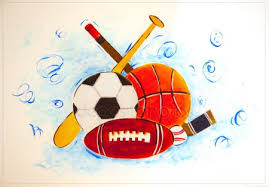 2019 год1.Цели и задачиСпартакиада проводится с целью привития интереса к занятиям физической культурой среди воспитанников детских садов, укрепления их здоровья.2.Время и место проведения спартакиадыСпартакиада проводится 21 мая 2019 года. Место проведения – спортивный комплекс с. Казанское. Начало в 09 часов 30 минут.3.Руководство проведением спартакиадыОбщее руководство по проведению спартакиады осуществляется МАУ ДО «Казанская районная ДЮСШ». Непосредственное проведение соревнований возлагается на судейскую коллегию и МАУ ДО «Казанская районная ДЮСШ». 4. Программа спартакиады, участники, состав командВ спартакиаде принимают участие мальчики и девочки детских садов старшей возрастной группы(5-7) лет.Состав команды 10 участников, 5 девочек и 5 мальчиков.В программе спартакиады:21 мая - бег 30 метров (старт произвольный).21 мая - прыжок в длину с места.21 мая - метание мешочка с песком (200гр.).21 мая – поднимание туловища из положения лежа на спине (1 мин).5.Определение победителей и награждениеПобедители в командном зачете определяются по наименьшей сумме мест, занятых в четырех видах программы. При равенстве очков у двух и более команд, преимущество дается тому, у кого больше 1.2.3. и т д. мест в видах программы. Команды детских садов,  занявшие 1-3 места в спартакиаде награждаются грамотами и призами. Команды, принявшие участие в Спартакиаде награждаются дипломом участника и призами.МАУ ДО «Казанская районная ДЮСШ».. Участники (девочки, мальчики), занявшие 1-3 места, награждаются грамотами и медалями соответствующих степеней.6.Финансовые расходыРасходы по проведению спартакиады несет МАУ ДО «Казанская районная ДЮСШ»..7.Заявки Предварительные заявки на участие необходимо подать до 17 мая 2019 года. В день проведения соревнований заявка оформленная надлежащим образом представляется главному судье соревнований.Заявкана участие в спартакиаде воспитанников детских садов  Казанского райoна от детского сада «______________________»  село__________________                                                                             Руководитель дошкольного учреждения ______________ /___________/  Ф. И.ОМедицинский работник: допущено____ чел. М.П._____________ /___________/  Ф. И.ОПредставитель команды  __________________ /__________________/  Ф. И.О«СОГЛАСОВАНО»Главный специалистотдела образования администрации Казанского муниципального района   ________________Л.В. Доненко      «___»______________2019 г.                               УТВЕРЖДАЮДиректор МАУ ДО«Казанская районная ДЮСШ»_____________ Коротченко А.В.«___» _______________ 2019 год